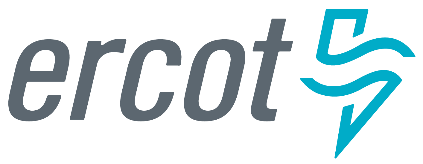 Operations Training Working Group (OTWG)Minutes August 10, 2023Taylor TCC1 & WebEx0900-1100 Meeting Roster: https://forms.microsoft.com/g/bFhWyd7NDLMust RSVP to attend the on site OTWG meeting.RSVP at: https://forms.microsoft.com/g/XGaJUpwRXERSVP deadline, 1730 August 8.Anti-trust Admonition:To avoid raising concerns about antitrust liability, participants in ERCOT activities should refrain from proposing any action or measure that would exceed ERCOT’s authority under federal or state law. For additional information, stakeholders should consult the Statement of Position on Antitrust Issues for Members of ERCOT Committees, Subcommittees, and Working Groups, which is posted on the ERCOT website.Disclaimer:All presentations and materials submitted by Market Participants or any other Entity to ERCOT staff for this meeting are received and posted with the acknowledgement that the information will be considered public in accordance with the ERCOT Websites Content Management Operating Procedure.Open SessionChair/Vice-Chair will only recognize those that use the ‘raise hand” feature in WebExCURRENT/UPCOMING EVENTS - 2023 Training ScheduleHurricane Severe Weather DrillThursday August 24th 0800-1600No CEHOperations Training SeminarThursday 0800-1700October 12th No CEHGridEx 7November 14th-15th 0800-1700No CEHWinter Load Shed Workshop (SB3)Thursday December 7th 0900-1200No CEHOPERATIONS NOTICES, NOGRRs and NPRRsITEMS FOR DISCUSSIONChair: VACANT Vice-Chair: James.Ballard@ercot.com  TASK FORCES & TRAINING EVENTSInterest in serving on Task Forces should be emailed to Leadership (above)An NDA on file with ERCOT is required to join OTWG Task Forces and participate in CLOSED sessions (one document covers all TFs Forces - NO renewal required)Email to NDA@ercot.comERCOT Operator Certification Task Force (EOCTF) -UPDATEChair Steve Rainwater, Vice-Chair Dante' JacksonMembers – T. Chilton, James WallaceRequesting additional members – seeking member from a QSEThe task force shall require ERCOT certification for participationRetest will be allowed after 2 weeks, let us know if that is not happening through the vendor. – Restest hold period reduced from 45 days to 14 daysTestTrac has documented is still waiting for 100 test results and reporting is unavailable until 100 exam completions.PSI has new testing location application, this is causing new account creation to sometimes incur difficulties.CPS reports as of this date, it appears retest time is still at 45 days.  Operator attempted in June, and still not able to retest.  Steve R. Will have to follow up with TestTrak.Human Performance Improvement Task Force (HPITF)Chair Miguel Cruz-Montes, Vice-Chair Michael GouldingMember – K. Adare, J. Ballard, D. Penny, S. Rainwater, T. ChiltonRequesting additional membersPeriodic NERC workshops (posted on NERC)ERCOT Black Start and Restoration Training Task Force (BSTTF)Chair John Jarmon, Vice-Chair N. PerioMember –, S. Aragon, T. Chilton, A. Ballew, D. Penny2024 Black Start TrainingNew features are being developed in GridGeo Losing islands due to generation issues – user awarenes for hitting minimum excitation limiterTO alarm identification – will only see their own alarms/equipmentQuestion to all: How can we help with tie points during BS training for all entities to be involved.Idea presented to maybe in future sessions have a failing case rather than completely black…Load shed, GridGeo, scenarios of voltage collapse…ERCOT Region Operator Training Seminar (OTSTF) Chair Manuel Sanchez, Vice-Chair Aaron BallewMember – M. Cruz-Montes, T. ChiltonRequesting additional members2023 Operations Training SeminarThursday 0800-1700 (CEH TBD) - RemoteOctober 12th Discussion of possible seminar and BS together in 1 week -will not be possible in 2024We will meet in a couple of weeks.Will there be any on-site seats to attend OTS?ERCOT Severe Weather Drill (SWDTF) -UPDATEChair Nate Perio, Vice-Chair John JarmonMember – T. ChiltonRequesting additional members2023 Hurricane Severe Weather DrillThursday August 24th 0800-1400Each entity responsible for submitting their own ILA, ERCOT will share their ILAEach entity should plan and communicate to this group for a Freeport landfall in preparation.Possible severe weather and load shed together in future yearsDue to being late in the hurricane season full crews at member utilities may not be available for remoting into ERCOT. For 2023 we will revert back to tabletop event. ILA will be shared by ERCOT. 6 hour drill.Trainers sharing with TrainersTraining Engagment – James BallardOLD BusinessGridEx – ERCOT will include an RTA, suggestions and ideas are being discussed to possibly include other entities. Drew Bonser (ERCOT) possible discussion in the futureOTWG NOGRR – Revisions to Section 1.5 – John WhiteJohn J. spoke of trainng efforts by market participants for recognition in the future. ERCOT staff support already.Possible task force meetings immediately following OTWG each month – TFs will need to pre-arrange to ensure space available.NOGRR 252 & NPRR 1176, in review process for EEA TriggersNEW BusinessOTWG Chair NominationsManuel Sanchez, VOTED as CHAIR??John J, for task force chair, Nate P vice chair, CANCELLED October Meeting due to OTS in progress2023 OTWG meeting scheduleJul 13, Aug 10, Sep 14, Oct 12, Nov 9, Dec 14Closed SessionAdjourn – 09:53Previous meeting minutesMade motionTamme C.  2nd motionJeff BNeed / No need for closed sessionMotion MadeJeff B  2nd   motionJonathan L.